1- AMAÇHizmet kalitesini geliştirmek ve verimliliğini artırmak için Fakültemize gelen hasta ve hasta yakınlarının her türlü öneri ve şikayetlerini değerlendirmektir.2- KAPSAMFakülte Yönetimi, Kalite Yönetim Birimi ve Hasta Hakları Birimini kapsar.3- SORUMLULARHasta ve Hasta Yakınlarının Görüşlerini Değerlendirme Ekibi ve Kalite Yönetim Birimi sorumludur.4- TANIMLARHasta ve Hasta Yakınları Dilek,  Şikayet ve Öneri Formu: Fakültemize gelen hastaların dilek, şikayet ve önerilerini iletebilmeleri için hazırlanmış, dilek, şikayet  ve öneri kutularının yanında yer alan formdur. Hasta ve Hasta Yakınları Dilek,  Şikayet ve Öneri Değerlendirme Formu: Dilek, şikayet ve öneri kutularından çıkan formların aylık olarak kaydedildiği formdur.5- UYGULAMA Fakültemizde hasta ve yakınlarının görüşlerini bildirebilmesi için düzenlemeler yapılır.Fakültemizde hasta ve hasta yakınlarının görüşleri; Hasta Memnuniyet Anketleri, Hasta ve Hasta Yakınları Dilek, Şikayet ve Öneri Değerlendirme Kutuları, bireysel başvurular ve internet başvuruları olarak değerlendirmeye alınır.Fakültemizin web sayfasında, hastalarımızın dilek, şikayet ve önerilerini bildirebilmeleri için dilek, şikayet ve öneri butonu oluşturulur.Fakültemizin hastalar tarafından kolay ulaşılabilecek yerlerine dilek, şikayet ve öneri kutuları yerleştirilir. Bu kutuların yanına Hasta ve Hasta Yakınları Dilek,  Şikayet ve Öneri Formu bırakılır.Her  ayın ilk üç iş günü içersinde Hasta Hakları Birim Sorumlusu ve Kalite Direktörü tarafından dilek, şikayet ve öneri kutuları açılır.Formları değerlendirmek için Hasta ve Yakınlarının Görüşlerini Değerlendirme Ekibi toplantı düzenler. Ekipte yönetimden bir kişi, Fakülte Sekreteri,  Kalite Direktörü ve Hasta Hakları Birim Sorumlusu yer alır.Genel ve soyut nitelikte olan, ad, soyad, adres ve iletişim bilgileri olmayan ve hakaret içerikli şikayetler değerlendirmeye alınmaz.Toplantıda dilek, şikayet ve öneriler değerlendirilir, Hasta ve Hasta Yakınları Dilek,  Şikayet ve Öneri Değerlendirme Formuna kaydedilir ve alınan kararlar doğrultusunda ilgili kişiye, ilgili birime veya Dekanlık Makamına üst yazıyla bildirilir. Gerekli görülürse hasta veya hasta yakınına geri bildirimde bulunulur.Gerekirse DÖF (Düzeltici ve Önleyici Faaliyet) başlatılır.6- İLGİLİ DOKÜMANLAR Hasta ve Hasta Yakınları Dilek,  Şikayet ve Öneri Formu Hasta ve Hasta Yakınları Dilek,  Şikayet ve Öneri Değerlendirme FormuToplantı TutanağıDilek, Şikayet ve Öneri Kayıt Tutanağı Formu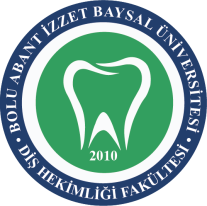 BOLU ABANT İZZET BAYSAL ÜNİVERSİTESİ DİŞ HEKİMLİĞİ FAKÜLTESİHASTA VE YAKINLARININ GÖRÜŞLERİNİN DEĞERLENDİRİLMESİ PROSEDÜRÜBOLU ABANT İZZET BAYSAL ÜNİVERSİTESİ DİŞ HEKİMLİĞİ FAKÜLTESİHASTA VE YAKINLARININ GÖRÜŞLERİNİN DEĞERLENDİRİLMESİ PROSEDÜRÜBOLU ABANT İZZET BAYSAL ÜNİVERSİTESİ DİŞ HEKİMLİĞİ FAKÜLTESİHASTA VE YAKINLARININ GÖRÜŞLERİNİN DEĞERLENDİRİLMESİ PROSEDÜRÜ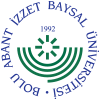 DOKÜMAN KODUYAYIN TARİHİREVİZYON NOREVİZYON TARİHİSAYFA NOHHD.PR.0112/04/2018--1/2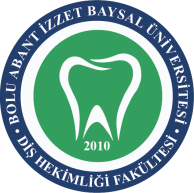 BOLU ABANT İZZET BAYSAL ÜNİVERSİTESİ DİŞ HEKİMLİĞİ FAKÜLTESİHASTA VE YAKINLARININ GÖRÜŞLERİNİN DEĞERLENDİRİLMESİ PROSEDÜRÜBOLU ABANT İZZET BAYSAL ÜNİVERSİTESİ DİŞ HEKİMLİĞİ FAKÜLTESİHASTA VE YAKINLARININ GÖRÜŞLERİNİN DEĞERLENDİRİLMESİ PROSEDÜRÜBOLU ABANT İZZET BAYSAL ÜNİVERSİTESİ DİŞ HEKİMLİĞİ FAKÜLTESİHASTA VE YAKINLARININ GÖRÜŞLERİNİN DEĞERLENDİRİLMESİ PROSEDÜRÜBOLU ABANT İZZET BAYSAL ÜNİVERSİTESİ DİŞ HEKİMLİĞİ FAKÜLTESİHASTA VE YAKINLARININ GÖRÜŞLERİNİN DEĞERLENDİRİLMESİ PROSEDÜRÜDOKÜMAN KODUYAYIN TARİHİREVİZYON NOREVİZYON TARİHİSAYFA NOSAYFA NOHHD.PR.0112/04/2018--2/22/2HAZIRLAYANKONTROL EDENONAYLAYANKalite Yönetim DirektörüFakülte SekreteriDekanCanan ŞAHİNSevgi İNAL GÖRENProf. Dr. Hasan ORUÇOĞLU